Actividad 2 Reporte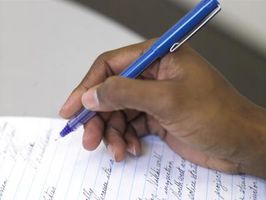 Desarrolla un reporte escrito donde describa posibles acciones que se pueden tomar para reducir las condiciones de vulnerabilidad de la población ante tsunamis o eventos sísmicos._______________________________________________________________________________________________________________________________________________________________________________________________________________________________________________________________________________________________________________________________________________________________________________________________________________________________________________________________________________________________________________________________________________________________________________________________________________________________________________________________________________________________________________________________________________